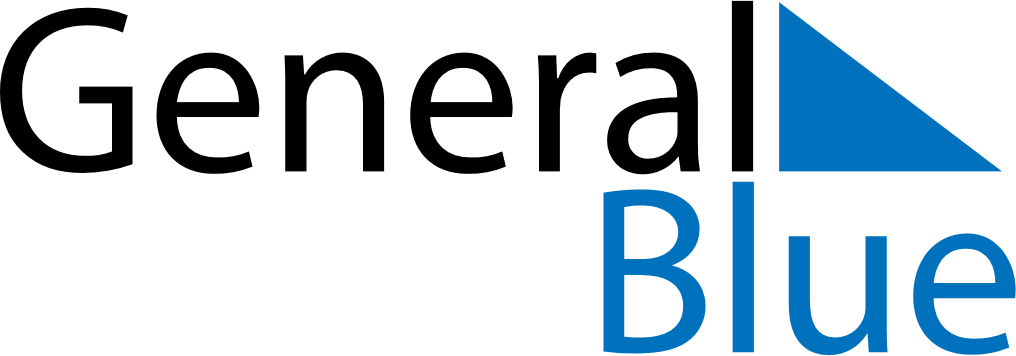 September 2018September 2018September 2018AngolaAngolaMONTUEWEDTHUFRISATSUN1234567891011121314151617181920212223National Hero Day24252627282930